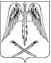 Проект СОВЕТА АРХАНГЕЛЬСКОГО СЕЛЬСКОГО ПОСЕЛЕНИЯ ТИХОРЕЦКОГО РАЙОНАРЕШЕНИЕот _____________                                                                                         № ____ст. АрхангельскаяО внесении изменений в решение Совета Архангельского сельского поселения Тихорецкого  района от 29 сентября 2016 года  № 128 «О налоге на имущество физических лиц »На основании Федеральных законов от 15 апреля 2019 года № 63-ФЗ                  «О внесении изменений в часть вторую Налогового кодекса Российской Федерации и статью 9 Федерального закона «О внесении изменений в части первую и вторую Налогового кодекса Российской Федерации и отдельные законодательные акты Российской Федерации о налогах и сборах»,                             от 29 сентября 2019 года № 325-ФЗ «О внесении изменений в части первую и вторую Налогового кодекса Российской Федерации», Устава Архангельского сельского поселения Тихорецкого района Совет Архангельского сельского поселения Тихорецкого района:1.Внести в решение Совета Архангельского сельского поселения Тихорецкого района от 29 сентября 2016 № 128 «О налоге на имущество физических лиц» (с изменениями от 25 декабря 2017 года № 203, от 29 октября 2018 года  № 239) следующие изменения: 1.1.Пункт 1.2 изложить в следующей редакции:«1.2.Установить налоговые ставки налога на имущество физических лиц  исходя из кадастровой стоимости объектов налогообложения в следующих размерах:1.2.Пункт 2 изложить в следующей редакции:«2.Налоговая база определяется в отношении каждого объекта налогообложения как его кадастровая стоимость, внесенная в Единый государственный реестр недвижимости и подлежащая применению с 1 января года, являющегося налоговым периодом, с учетом особенностей, предусмотренных статьей 403 Налогового кодекса Российской Федерации.».2.Общему отделу администрации Архангельского сельского поселения Тихорецкого района (Черемисина) обеспечить официальное опубликование настоящего решения в установленном порядке в газете «Тихорецкие вести»               и его размещение на официальном сайте администрации Архангельского сельского поселения Тихорецкого района в информационно-телекоммуникационной сети «Интернет».3.Финансово экономическому отделу администрации Архангельского сельского поселения Тихорецкого района (Клюшникова) направить                           в Межрайонную инспекцию Федеральной налоговой службы России  №1                   по Краснодарскому краю.4.Настоящее решение вступает в силу со дня его официального опубликования и не ранее 1 января 2020 года, исключением положений, для которых настоящим решением установлены иные сроки вступления их в силу.5.Подпункт 1.1 пункта 1 настоящего решения вступает в силу не ранее чем по истечении одного месяца со дня официального опубликования настоящего решения и распространяется на правоотношения, возникшие с 29 октября            2019 года.6.Подпункт 1.2 пункта 1 настоящего решения вступает в силу со дня его официального опубликования и распространяется на правоотношения, возникшие с 15 апреля 2019 года.Исполняющий обязанности главы Архангельского сельского поселения Тихорецкого района                                           Н.А.БулатоваПредседатель Совета Архангельскогосельского  поселения Тихорецкого района		  	        Е.В.Андрусенко№Налоговая ставка, %Объекты налогообложенияОбъекты налогообложения1.0,21.Жилые дома, части жилых домов.2.Единые недвижимые комплексы, в состав которых входит хотя бы один жилой дом.3.Хозяйственные строения или сооружения, площадь каждого из которых не превышает 50 кв. м. и которые расположены на земельных участках для ведения личного подсобного хозяйства, огородничества, садоводства или индивидуального жилищного строительства;4.Гаражи и машино-места, в том числе расположенные в объектах налогообложения, указанных в строке 3 настоящей таблицы.5.Объекты незавершенного строительства в случае, если проектируемым назначением таких объектов является жилой дом2.0,11.Квартиры, комнаты, части квартир3.1,01.Объекты налогообложения, включенные в перечень, определяемый в соответствии с пунктом 7 статьи 378.2 Налогового кодекса Российской Федерации.2.Объекты налогообложения, предусмотренные абзацем вторым пункта 10 статьи 378.2 Налогового кодекса Российской Федерации.3.Объекты налогообложения, кадастровая стоимость каждого из которых превышает 300 000 000 рублей1,01.Объекты налогообложения, включенные в перечень, определяемый в соответствии с пунктом 7 статьи 378.2 Налогового кодекса Российской Федерации.2.Объекты налогообложения, предусмотренные абзацем вторым пункта 10 статьи 378.2 Налогового кодекса Российской Федерации.3.Объекты налогообложения, кадастровая стоимость каждого из которых превышает 300 000 000 рублей4.0,3Прочие объекты налогообложения»